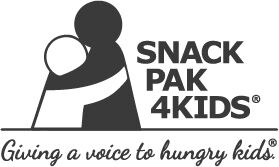 Contents of Snack Pak 2017-20182 Apple & Eve juice boxes1 shelf stable white milk1 shelf stable chocolate milk1 Musselman apple/strawberry sauce squeeze pouch 1 Kelloggs NutriGrain bar2 pouches of Kelloggs cereal1 Austin peanut butter cracker pack1 Cheez-It package2 beef sticks1 packet of Planter’s peanutsWe will be delivering each Wednesday morning with the exception of holidays.